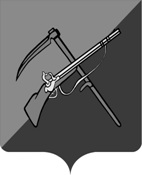 КОНТРОЛЬНО-СЧЕТНАЯ ПАЛАТА
ТИМСКОГО РАЙОНА КУРСКОЙ ОБЛАСТИ(307060, Курская обл., п. Тим, ул. Кирова, 51;тел. 8(47153)2-35-70; E-mail: tim-rev.kom@mail.ru)20 марта 2023г.                                                                                              п. ТимЗАКЛЮЧЕНИЕпо результатам проверки годового отчета об исполнении бюджета муниципального образования «Становской сельсовет»Тимского района Курской области за 2022 год Основание для проведения экспертно-аналитического мероприятия: Соглашение от 17.11.2022г. №01, часть 7 статьи 2 и статья 9 Положения о Контрольно-счетной палате Тимского района Курской области  (утв. Решением Представительного Собрания Тимского района Курской области от 29.08.2022г. №48), подпункт 2.8. раздела II Плана работы Контрольно-счетной палаты Тимского района Курской области на 2023 год, распоряжение Контрольно-счетной палаты Тимского района Курской области 	«О проведении экспертно-аналитического мероприятия «Проверка годового отчета об исполнении бюджета муниципального образования «Становской сельсовет» Тимского района Курской области за 2022 год» от 30 января 2023 года №07.2.	Предмет контрольного мероприятия: годовой отчет об исполнении бюджета муниципального образования «Становской сельсовет» Тимского района Курской области за 2022 год.3.	Объекты контрольного мероприятия:1. Муниципальное образование «Становской сельсовет» Тимского района Курской области (далее – МО  «Становской сельсовет»). 4. Срок проведения контрольного мероприятия: с 06 февраля по 22 марта 2022г.5. Проверяемый период: 2022 год.6. Цель контрольного мероприятия: проверка достоверности представленного отчета об исполнении бюджета муниципального образования за 2022 год.7. Состав ответственных исполнителей: председатель КСП Тимского района – Н. Ю. Леонова.Вопросы:1. Общая характеристика исполнения бюджета муниципального образования «Становской сельсовет» Тимского района Курской области за 2022 год.Бюджет муниципального образования «Становской сельсовет» Тимского района Курской области на 2022 год принят решением Собрания депутатов Становского сельсовета Тимского района Курской области от 20.12.2021 года №250 «О бюджете муниципального образования «Становской сельсовет» Тимского района Курской области на 2022 год и на плановый период 2023 и 2024 годов» по доходам в сумме 6 572,02  тыс. руб., по расходам в сумме 6 572,02 тыс. руб., то есть сбалансированным. В ходе исполнения бюджета муниципального образования  «Становской сельсовет» Тимского района Курской области, изменения в него вносились 7 раз. Внесенные изменения и дополнения касались уточнения плановых показателей доходов и расходов:- по доходам в сторону увеличения на 890,52 тыс. рублей, от 6 572,02,10 тыс. рублей в первоначальной редакции, до 7 462,54 тыс. рублей в последней;- по расходам в сторону увеличения на 5 731,33 тыс. рублей, от 6 572,02 тыс. рублей в первоначальной редакции, до 12 303,36 тыс. рублей в последней.Изменение основных параметров бюджета за 2022 год представлено в таблице.                                                                                                           Тыс. руб.  Согласно отчета об исполнении бюджета за 2022 год бюджет МО «Становской сельсовет» исполнен по доходам в сумме 7 664,14 тыс. руб., или 102,70% к уточненным бюджетным назначениям (7 462,54 тыс. руб.), по расходам – 11 881,19 тыс. руб., или 96,57% к уточненным бюджетным назначениям (12 303,36 тыс. руб.), с превышением расходов над доходами (дефицит) в сумме 4 217,04 тыс. руб.Проведенная в соответствии с требованиями ст.264.4 Бюджетного кодекса Российской Федерации внешняя проверка бюджетной отчетности показала следующее:Представленная годовая бюджетная отчетность МО «Становской сельсовет»  за 2022 год в соответствии с требованиями ст.264.1 Бюджетного кодекса Российской Федерации включает:1. Баланс по поступлениям и выбытиям бюджетных средств (0503140);2. Баланс исполнения бюджета (0503120);3. Справка по консолидируемым расчетам (0503125);4. Отчет о бюджетных обязательствах (0503128);5. Справка по заключению счетов бюджетного учета отчетного финансового года (0503110);6. Отчет о кассовом поступлении и выбытии бюджетных средств (0503124);7. Отчет об исполнении бюджета (0503117);	8. Отчет о движении денежных средств (0503123); 9. Отчет о финансовых результатах деятельности (0503121);10. Пояснительная записка (0503160).Указанные формы отчетности сформированы Администрацией Становского сельсовета на основании сводной бюджетной отчетности соответствующих главных администраторов средств бюджета сельсовета и по своему составу соответствуют требованиям Инструкции о порядке составления и представления годовой, квартальной и месячной отчетности об исполнении бюджетов бюджетной системы Российской Федерации, утвержденной приказом Минфина Российской Федерации от 28.12.2010 №191н. В соответствии с ведомственной структурой расходов бюджета МО «Становской сельсовет» на 2022 год, главным администратором средств бюджета является Администрация Становского сельсовета Тимского района Курской области.2. Анализ исполнения доходной части  бюджета муниципального образования «Становской сельсовет» Тимского района Курской области.Доходная часть бюджета муниципального образования «Становской сельсовет» Тимского района Курской области в 2022 году исполнена в объеме 7 664,14 тыс. рублей или 102,70% от уровня, предусмотренного решением о бюджете (7 462,54  тыс. рублей), в том числе в разрезе источников доходов: тыс. рублейИз шести кодов доходов план по сбору выполнен  на 100% по налогу на совокупный доход и по доходу от прочих неналоговых доходов. По остальным пяти кодам план по сбору перевыполнен.Налоговые доходы бюджета МО «Становской сельсовет» за 2022 год исполнены в сумме 2 494,91 тыс. руб. Удельный вес налоговых доходов в общей сумме доходов составил 32,55% (7 664,14 тыс. рублей), исполнение составляет 107,94%  к утвержденному решением о бюджете МО «Становской сельсовет» на 2022 год объему налоговых доходов.Анализ структуры налоговых доходов бюджета по основным видам и группам  налогов показал, что основная доля налоговых доходов – 79,37% приходится на налог на имущество, поступление которого составило 1 980,31 тыс. рублей или 110,10% от уточненных плановых назначений. Объем неналоговых доходов в бюджете МО «Становской сельсовет» в 2022 году составил 371,66 тыс. руб. или 4,85% от общего объема доходов, исполнение составило 167,41% к утвержденному решением о бюджете МО «Становской сельсовет» на 2022 год объему неналоговых доходов, которые формируются из доходов от использования имущества, находящегося в государственной и муниципальной собственности, доходов от оказания платных услуг и компенсации затрат государства и прочих неналоговых доходов.Безвозмездные поступления за 2022 год поступили в размере 4 797,57 тыс. рублей или 97,33% от годового плана и составили 62,60% в общей сумме доходов бюджета МО «Становской сельсовет».В общем объеме безвозмездных поступлений от других бюджетов бюджетной системы РФ на долю дотации приходится 32,45% (1 557,00 тыс. руб. или 100 % от утвержденных назначений), субсидии – 41,76% (2 003,57 тыс. руб. или 100% от утвержденных назначений), субвенции – 2,04% (97,99 тыс. рублей или 100% от утвержденных назначений), иные межбюджетные трансферты составляют 23,74% (1 139,02 тыс. руб. или 89,65% от утвержденных назначений).3. Расходная часть бюджета муниципального образования «Становской сельсовет» Тимского района Курской области в 2022 году.тыс. рублейРасходы по обязательствам бюджета МО «Становской сельсовет» исполнены в сумме 11 881,19 тыс. рублей, или 96,57% от утвержденного годового объема расходов бюджета. В полном объеме исполнены расходы по следующим разделам классификации расходов: «Национальная оборона» – 100% к плановым назначениям на 2022 год.Неисполненные назначения, предусмотренные ассигнованиями, составили 422,17 тыс. руб., в том числе по разделам:- «Общегосударственные вопросы» – 165,81 тыс. рублей; - «Жилищно-коммунальное хозяйство» – 32,32 тыс. рублей;- «Национальная экономика» – 131,48 тыс. рублей;- «Национальная безопасность и правоохранительная деятельность» – 21,53 тыс. рублей;- «Культура и кинематография» - 44,74 тыс. рублей;- «Социальная политика» – 26,28 тыс. рублей.Основной объем расходов бюджета МО «Становской сельсовет» в 2022 году приходится на разделы:- Жилищно-коммунальное хозяйство» - 4 573,72 тыс. рублей или 99,30% от плановых назначений и 38,50% в общем объеме расходов;- «Общегосударственные вопросы» - 3 376,16 тыс. рублей или 95,32% от плановых назначений и составляет 28,42% в общем объеме расходов 2022г.;- «Культура и кинематография» - 2 453,03 тыс. рублей или 98,21% от плановых назначений и 20,65% в общем объеме расходов;По остальным разделам:-  «Национальная экономика» - 742,10 тыс. рублей или 84,95% от плановых назначений и 6,25% в общем объеме расходов;-  «Социальная политика» - 629,72 тыс. рублей или 95,99% от плановых назначений и 5,30% в общем объеме расходов;- «Национальная оборона» - 97,99 тыс. рублей или 100% от плановых назначений и 0,82% в общем объеме расходов;- «Национальная безопасность и правоохранительная деятельность» - 8,47 тыс. рублей или 28,23% от плановых назначений и 0,07% в общем объеме расходов.Согласно годового отчета об исполнении бюджета за 2022г. на выплату заработной платы с начислениями работникам казенных учреждений направлено 3 544,20 тыс. рублей или 29,83% от общих расходов бюджета. Кассовые расходы по содержанию органов местного самоуправления составили 1 829,01 тыс. рублей, что соответствует доведенному нормативу. 	По состоянию на 09.01.2023г. переходящие остатки бюджетных средств составили 623,77 тыс. руб. - средства бюджета сельсовета. Остатков на лицевых счетах бюджетополучателей нет.	По итогам исполнения бюджета МО «Становской сельсовет» за 2022 год сложился дефицит бюджета в размере 4 217,04 тыс. рублей, при планируемом дефиците в сумме 4 840,82 тыс. рублей, в соответствии с решением Собрания депутатов Становского сельсовета Тимского района Курской области от 20.12.2021г.  №250 «О бюджете муниципального образования «Становской сельсовет» Тимского района Курской области на 2022 год и плановый период 2023 и 2024 годов» (с изменениями и дополнениями).  Источником финансирования дефицита бюджета является изменение остатков средств на счетах по учету средств бюджета.В 2022г. согласно ф.0503117 «Отчет об исполнении бюджета» на территории МО «Становской сельсовет» реализовывалось 5 муниципальных программ, на реализацию которых было предусмотрено бюджетных ассигнований в сумме 8 739,52 тыс. рублей.Тыс. руб.Общий объем расходов в рамках исполнения программных мероприятий составил 8 489,71 тыс. рублей или 97,14% от утвержденного объема ассигнований, утвержденных к финансированию муниципальных программ (8 739,52 тыс. рублей) и 71,45% в общем объёме расходов бюджета (11 881,19 тыс. рублей).Основная доля расходов приходится на муниципальную программу муниципального образования «Становской сельсовет» Тимского района Курской области «Благоустройство территорий  сельских поселений» - 4 238,75 тыс. рублей, или 49,93% от общего объема расходов, произведенных расходов в рамках муниципальных программ.   На муниципальную программу муниципального образования «Становской сельсовет» Тимского района Курской области «Развитие культуры» израсходовано 2 453,03 тыс. рублей или 28,89% общего объема произведенных расходов в рамках муниципальных программ.На муниципальную программу муниципального образования «Становской сельсовет» Тимского района Курской области «Развитие муниципальной службы»  израсходовано 1 159,74 тыс. рублей или 13,66% от общего объема произведенных расходов в рамках муниципальных программ.На муниципальную программу муниципального образования «Становской сельсовет» Тимского района Курской области «Социальная поддержка граждан» израсходовано 629,72 тыс. рублей или 7,42% общего объема произведенных расходов  по муниципальным программам.В рамках муниципальной программы муниципального образования «Становской сельсовет» Тимского района Курской области «Защита населения и территории от чрезвычайных ситуаций, обеспечение пожарной безопасности и безопасности людей на водных объектах» было освоено 8,47 тыс. рублей или 0,10% от общего объема произведенных расходов  по муниципальным программам. По состоянию на 01.01.2023г. муниципальный долг в МО «Становской сельсовет» отсутствует.Кредиторская задолженность по состоянию:- на 01.01.2022г.  составляла 766,88 тыс. рублей (по счету 20500 – 750,53 тыс. рублей; по счету 30200 — 16,35 тыс. рублей);- на 31.12.2022 года  – 965,28 тыс. рублей (по счету 20500  – 909,25 тыс. рублей; по счету 30200 — 56,03 тыс. рублей).Дебиторская задолженность по состоянию:- на 01.01.2022г. составляла 7 860,78 тыс. рублей;- на 31.12.2022г. дебиторская задолженность по доходам составила 7 263,85 тыс. рублей. 4. Баланс.Данные баланса по разделу I «Нефинансовые активы»: - на начало 2022 года составляли 2 020,81 тыс. рублей («Основные средства» остаточной стоимостью – 303,63 тыс. рублей,  «Непроизводственные активы» - 425,18 тыс. рублей,  «Материальные запасы» - 104,60 тыс. рублей, «Права пользования активами» - 24,60 тыс. рублей, «Вложения в нефинансовые активы» - 552,30 тыс. рублей, «Нефинансовые активы имущества казны» - 594,20 тыс. рублей, «Расходы будущих периодов» - 16,31 тыс. рублей);- на конец 2022 года – 8 534,99 тыс. рублей («Основные средства» остаточной стоимостью – 743,16 тыс. рублей, «Непроизведенные активы» - 125,62 тыс. рублей,  «Материальные запасы» - 98,70 тыс. рублей, «Права пользования активами» - 24,60 тыс. рублей, «Нефинансовые активы имущества казны» - 7 527,09 тыс. рублей, «Расходы будущих периодов» - 15,82 тыс. рублей). Данные баланса по разделу II «Финансовые активы» на начало 2022 года составляли 12 701,59 тыс. рублей («Средства на счетах бюджета в органе Федерального казначейства» - 4 840,82 тыс. рублей, «Дебиторская задолженность по доходам» - 7 860,78 тыс. рублей); на конец 2022 года – 7 887,62 тыс. рублей («Средства на счетах бюджета в органе Федерального казначейства» - 623,77 тыс. рублей, «Дебиторская задолженность по доходам» – 7 263,85 тыс. рублей).Данные баланса по разделу III «Обязательства» на начало 2022 года – 7 163,57 тыс. рублей («Кредиторская задолженность по выплатам» составляет 16,35 тыс. рублей, «Кредиторская задолженность по доходам» - 750,53 тыс. рублей, «Доходы будущих периодов» - 6 396,69 тыс. рублей); на конец 2022 года – 6 844,78 тыс. рублей («Кредиторская задолженность по выплатам» составляет 56,04 тыс. рублей, «Кредиторская задолженность по доходам» - 909,25 тыс. рублей, «Доходы будущих периодов» - 5 879,49 тыс. рублей).Выводы:1. Отчет муниципального образования «Становской сельсовет» Тимского района Курской области об исполнении местного бюджета за 2022 год представлен в соответствии с требованиями статьи 264.1 БК РФ. 2. Доходная часть бюджета МО «Становской сельсовет» в 2022 году исполнена в объеме 7 664,14 тыс. рублей или 102,70% от уровня, предусмотренного решением о бюджете (7 462,54  тыс. рублей). 3. Кассовое исполнение расходов бюджета МО «Становской сельсовет» составило 11 881,19 тыс. рублей, что составляет 96,57% утвержденных бюджетных ассигнований (12 303,36 тыс. рублей).4. Норматив формирования расходов на содержание органов местного самоуправления не превышен. 5. Муниципальный долг по данным бюджетной отчетности муниципального образования на начало и конец года отсутствует.6. Дефицит муниципального бюджета составил 4 217,04 тыс. рублей (доходы исполнены – 7 664,14 тыс. рублей, расходы – 11 881,19 тыс. рублей).Бюджет 2022 года позволил обеспечить нормальное функционирование казенных учреждений: своевременную выплату заработной платы, расчеты за потребленные топливно-энергетические ресурсы, коммунальные услуги, своевременное финансирование единовременных денежных выплат и социальных гарантий  работникам бюджетной сферы и т.д.ЗАКЛЮЧЕНИЕ: Годовая бюджетная отчетность муниципального образования «Становской сельсовет» Тимского района Курской области за 2022 год составлена в соответствии с Инструкцией о порядке составления и представления годовой, квартальной и месячной отчетности об исполнении бюджетов бюджетной системы РФ, утвержденной приказом МФ РФ от 29.12.2011 года  № 191н, нормативными актами Российской Федерации и  Курской области. Контрольно-счетная палата Тимского района Курской области рекомендует Собранию депутатов Становского сельсовета Тимского района Курской области годовой отчет об исполнении бюджета муниципального образования «Становской сельсовет» Тимского района Курской области за 2022 год,  утвердить.Председатель Контрольно-счетной палатыТимского района Курской области 			       	                 Н. Ю. ЛеоноваУтвержденныеБюджетные назначенияИсполненоНеисполненные назначенияДоходы, всего, в т. ч.: 7 462,547 664,14- 201,60Налоговые и неналоговые поступления2 533,462 866,57- 333,11Безвозмездные поступления4 929,084 797,57131,51Расходы, всего12 303,3611 881,19422,17Дефицит(-)  Профицит(+)- 4 840,82- 4 217,04Наименование показателяКод доходаУтвержденоИсполнено% исполненияДОХОДЫ БЮДЖЕТА, ВСЕГО7 462,547 664,14102,70НАЛОГОВЫЕ И НЕНАЛОГОВЫЕ ДОХОДЫ000 1 00 00000 00 0000 0002 533,462 866,57113,15НАЛОГОВЫЕ ДОХОДЫ2 311,462 494,91107,94Налоги на прибыль, доходы000 1 01 00000 00 0000 000244,46246,27100,74Налоги на совокупный доход 000 1 05 00000 00 0000 000268,33268,33100Налоги на имущество000 1 06 00000 00 0000 0001 798,671 980,31110,10НЕНАЛОГОВЫЕ ДОХОДЫ222,00371,66167,41Доходы от имущества, находящегося в государственной, (муниципальной) собственности000 1 11 00000 00 0000 00036,63123,63337,50Доходы от оказания платных услуг и компенсации затрат государства000 1 13 00000 00 0000 0009,2871,94775,22Прочие неналоговые доходы000 1 17 00000 00 0000 000176,09176,09100БЕЗВОЗМЕЗДНЫЕ ПОСТУПЛЕНИЯ000 2 00 00000 00 0000 0004 929,084 797,5797,33БЕЗВОЗМЕЗДНЫЕ ПОСТУПЛЕНИЯ ОТ ДРУГИХ БЮДЖЕТОВ БЮДЖЕТНОЙ СИСТЕМЫ РОССИЙСКОЙ ФЕДЕРАЦИИ000 2 02 00000 00 0000 0004 929,084 797,5797,33Дотации бюджетам бюджетной системы Российской Федерации000 2 02 10000 00 0000 1501 557,001 557,00100Субсидии бюджетам бюджетной системы Российской Федерации (межбюджетные субсидии)000 2 02 20000 00 0000 1502 003,572 003,57100Субвенции бюджетам бюджетной системы Российской Федерации000 2 02 30000 00 0000 15097,9997,99100Иные межбюджетные трансферты000 2 02 40000 00 0000 1501 270,531 139,0289,65Наименование показателяКод разделаУтвержденоИсполнено% исполнения% Удельный весРАСХОДЫ БЮДЖЕТА, ВСЕГО12 303,3611 881,1996,57100Общегосударственные вопросы 000 0100 0000000000 000 0003 541,973 376,1695,3228,42Функционирование высшего должностного лица субъекта Российской Федерации и муниципального образования000 0102 0000000000 000 000663,83663,831005,59Функционирование Правительства Российской Федерации, высших исполнительных органов государственной власти субъектов Российской Федерации, местных администраций000 0104 0000000000 000 0002 449,892 324,9394,9019,57Обеспечение проведения выборов и референдумов000 0107 0000000000 000 000200,00200,001001,68Другие общегосударственные вопросы000 0113 0000000000 000 000228,25187,4082,101,58Национальная оборона000 0200 0000000000 000 00097,9997,991000,82Национальная безопасность и правоохранительная деятельность000 0300 0000000000 000 00030,008,4728,230,07Национальная экономика000 0400 0000000000 000 000873,59742,1084,956,25Жилищно-коммунальное хозяйство000 0500 0000000000 000 0004 606,044 573,7299,3038,50Культура и кинематография000 0800 0000000000 000 0002 497,772 453,0398,2120,65Социальная политика000 1000 0000000000 000 000656,00629,7295,995,30Наименование УтвержденоИсполнено% исполнения1. Муниципальная программа муниципального образования «Становской сельсовет» Тимского района Курской области «Развитие муниципальной службы» 1 284,711 159,7490,272.  Муниципальная программа муниципального образования «Становской сельсовет» Тимского района Курской области «Защита населения и территории от чрезвычайных ситуаций, обеспечение пожарной безопасности и безопасности людей на водных объектах» 30,008,4728,233.  Муниципальная программа муниципального образования «Становской сельсовет» Тимского района Курской области «Благоустройство территорий  сельских поселений»4 271,044 238,7599,244. Муниципальная программа муниципального образования «Становской сельсовет» Тимского района Курской области «Развитие культуры» 2 497,772 453,0398,215.  Муниципальная программа муниципального образования «Становской сельсовет» Тимского района Курской области «Социальная поддержка граждан»   656,00629,7295,99Итого:8 739,528 489,7197,14